РЕШЕНИЕ № 106от  26 февраля  2018 годаО внесении изменений в решение  Собрания представителей сельского поселения Артюшкино муниципального района Шенталинский Самарской области от 27.11.2015 № 17 «Об установлении земельного налога на территории сельского поселения Артюшкино муниципального района Шенталинский Самарской области» В целях приведения муниципального нормативного правового акта Администрации муниципального района Шенталинский Самарской области в соответствие с действующим законодательством, руководствуясь частью 1 статьи 15 Федерального закона № 135-ФЗ от 06.07.2006 г. «О защите конкуренции», Федеральным законом от 12.01.1996 г. № 7-ФЗ  «О некоммерческих организациях», ст. 5 Налогового кодекса Российской Федерации, Собрание представителей сельского поселения Артюшкино муниципального района Шенталинский Самарской областиР Е Ш И Л О:          1. Внести в решение Собрания представителей сельского поселения Артюшкино муниципального района Шенталинский Самарской области от 27.11.2015   № 17 «Об установлении земельного налога на территории сельского поселения Артюшкино муниципального района Шенталинский Самарской области» (далее – Решение) следующие изменения:         подпункт  б пункта 6   исключить;        подпункт б пункта 7 исключить;        пункт 8 изложить в следующей редакции:«Документами, подтверждающими право на установленные пунктом 6 настоящего решения налоговые льготы, являются:а) для ветеранов Великой Отечественной войны - удостоверение единого образца, установленного для каждой категории ветеранов Великой Отечественной войны Правительством СССР до 1 января 1992 года или Правительством Российской Федерации;б) для инвалидов Великой Отечественной войны – удостоверение инвалида Великой Отечественной войны;        Указанные в настоящем пункте документы представляются в виде копий с предъявлением для сверки оригиналов либо копий документов, заверенных выдавшими их органами.».2. Направить данное решение для официального опубликования в газету «Вестник поселения Артюшкино».3. Настоящее решение вступает в силу с 1 января 2019 года.Председатель Собрания представителейсельского поселения Артюшкиномуниципального района ШенталинскийСамарской области                                          		          	Григорьев О.Г.Глава сельского поселения Артюшкиномуниципального района ШенталинскийСамарской области                                     		               Панина Л.И.	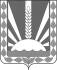 Собрание  представителей сельского поселения Артюшкиномуниципального района Шенталинский Самарской  области ___________________________________________с. Артюшкино, ул. Советская, 61 тел. (8-84652) 47-5-10